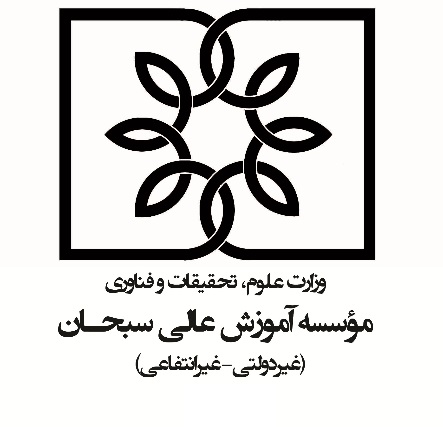 جلسه دفاع پایان نامه کارشناسی ارشدرشته :-------------------------موضوع پایان نامه:--------------------------استاد راهنما :--------------------------استاد داور 1:استاد داور 2:--------------------------دانشجو :--------------------------تاریخ دفاع از پایان نامه :------------ساعت: ------------مکان : سالن همایش